专利合作条约（PCT）
技术合作委员会第三十届会议2017年5月8日至12日，日内瓦议程草案秘书处编拟会议开幕选举主席和两名副主席通过议程就延长PCT国际检索和初步审查单位的指定向PCT联盟大会提出意见主席总结会议闭幕[文件完]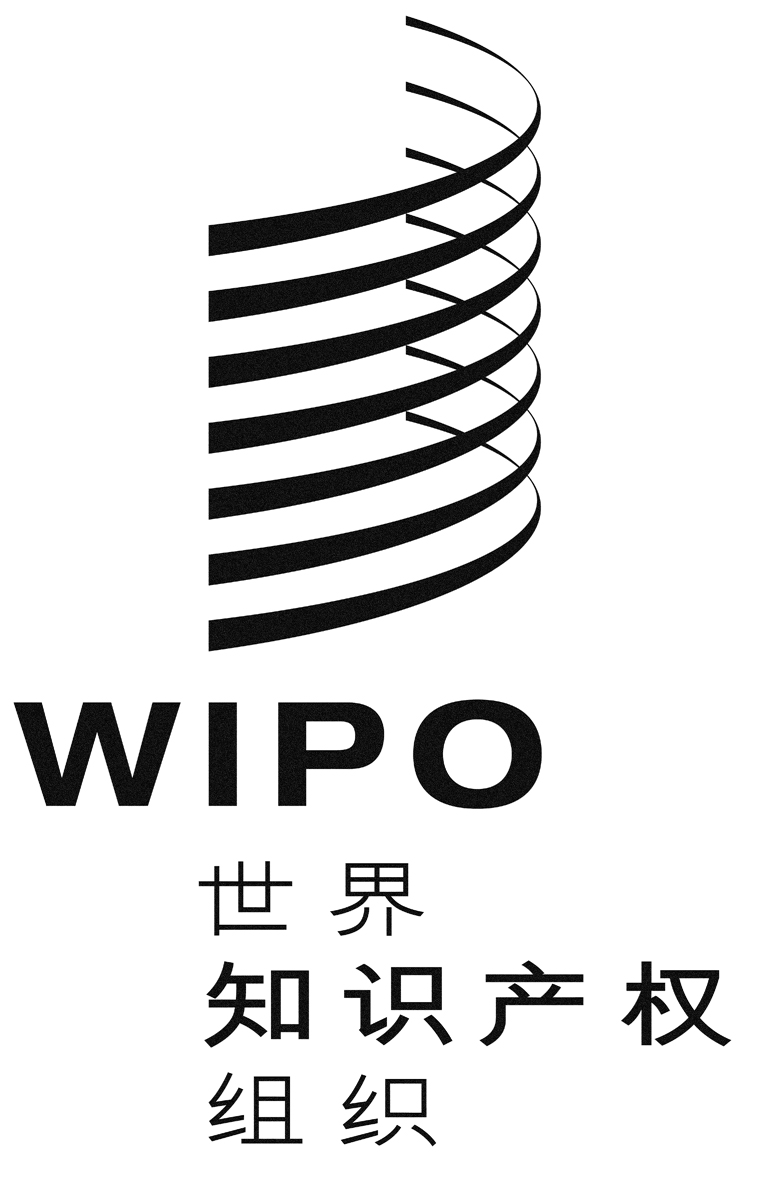 CPCT/CTC/30/1 prov.PCT/CTC/30/1 prov.PCT/CTC/30/1 prov.原 文：英文原 文：英文原 文：英文日 期：2017年1月13日  日 期：2017年1月13日  日 期：2017年1月13日  